QYPO使用说明最終更新日:2022/10/31导语QYPO注意事项目前QYPO使用的是IP「114.215.207.166」的服务器。如遇IP限制或端口被阻止的情况出现，需通过设置允许上记IP和端口号。本使用说明不包含EXCEL基本用语及操作方法相关的说明。使用QYPO所需的文件和相关信息QYPO预备知识(kintone)APP IDAPP ID是指，在打开该应用后，下图浏览器地址栏中红框内的数字。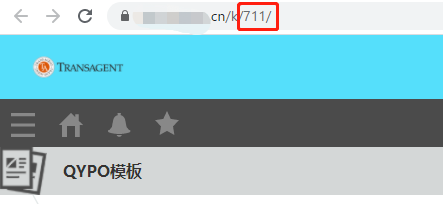 来宾空间ID来宾空间ID，是指在打开来宾空间后，下图浏览器地址栏中红框内（/guest/后面的数字）的数字。下图浏览器地址栏中最后的数字为APP ID。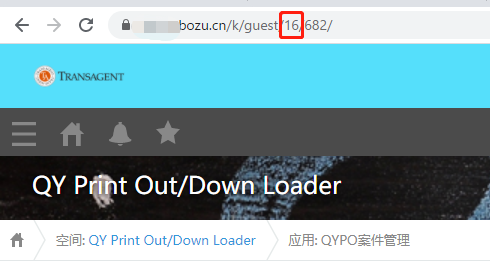 记录ID记录ID是指，在打开某APP记录的详情画面后，下图浏览器地址栏红框中所显示的数字。（”record=”后所显示的数字）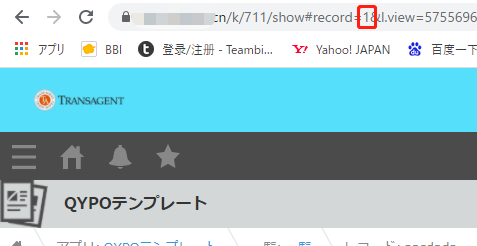 字段代码字段代码的说明及查询方法，请参考以下链接。「什么是字段代码」https://help.cybozu.cn/k/zh/user/app_settings/form/autocalc/fieldcode.html模板应用的事前设定安装QYPO插件 在kintone系统管理画面安装「qypo-plugin.zip」。其具体操作方法请参考以下链接。「添加/删除插件（系统管理）」https://help.cybozu.cn/k/zh/admin/system_customization/add_plugin/plugin.html制作模板应用通过「qypo-template-app.zip」制作QYPO模板APP。其操作方法请参考以下链接。「通过导入模板文件创建应用」https://help.cybozu.cn/k/zh/user/create_app/app_csv/add_app_template_file.html※请不要更改应用的应用名，这可能导致今后无法顺利更新。设定插件打开插件设定画面打开刚刚制作的「QYPO模板」，找到应用的设置->插件，点击「QY Print Out」设置齿轮。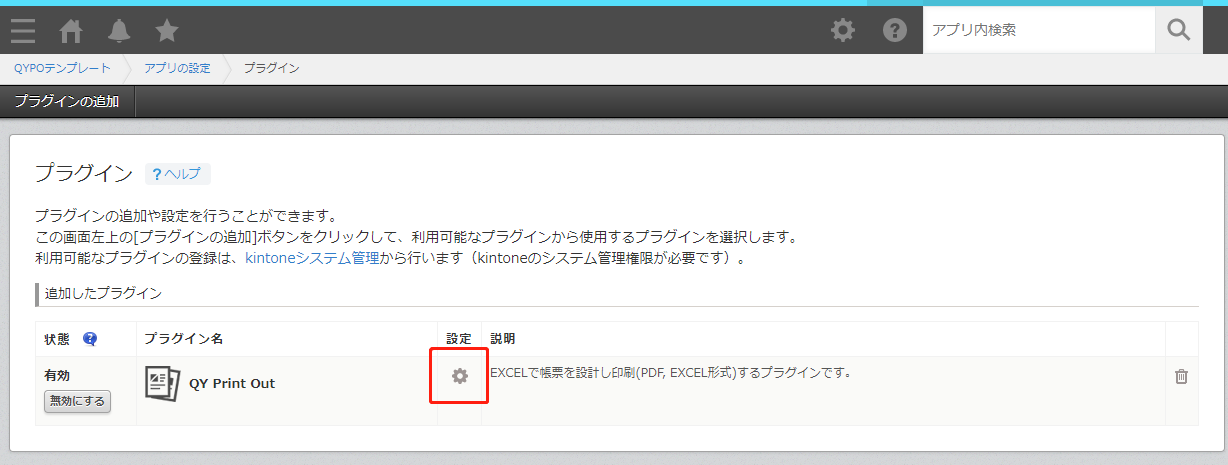 填写信息填写下记必要信息，APP种类选择“表单设计”，其他项目请参考使用QYPO所需的文件和相关信息后输入信息并点击保存。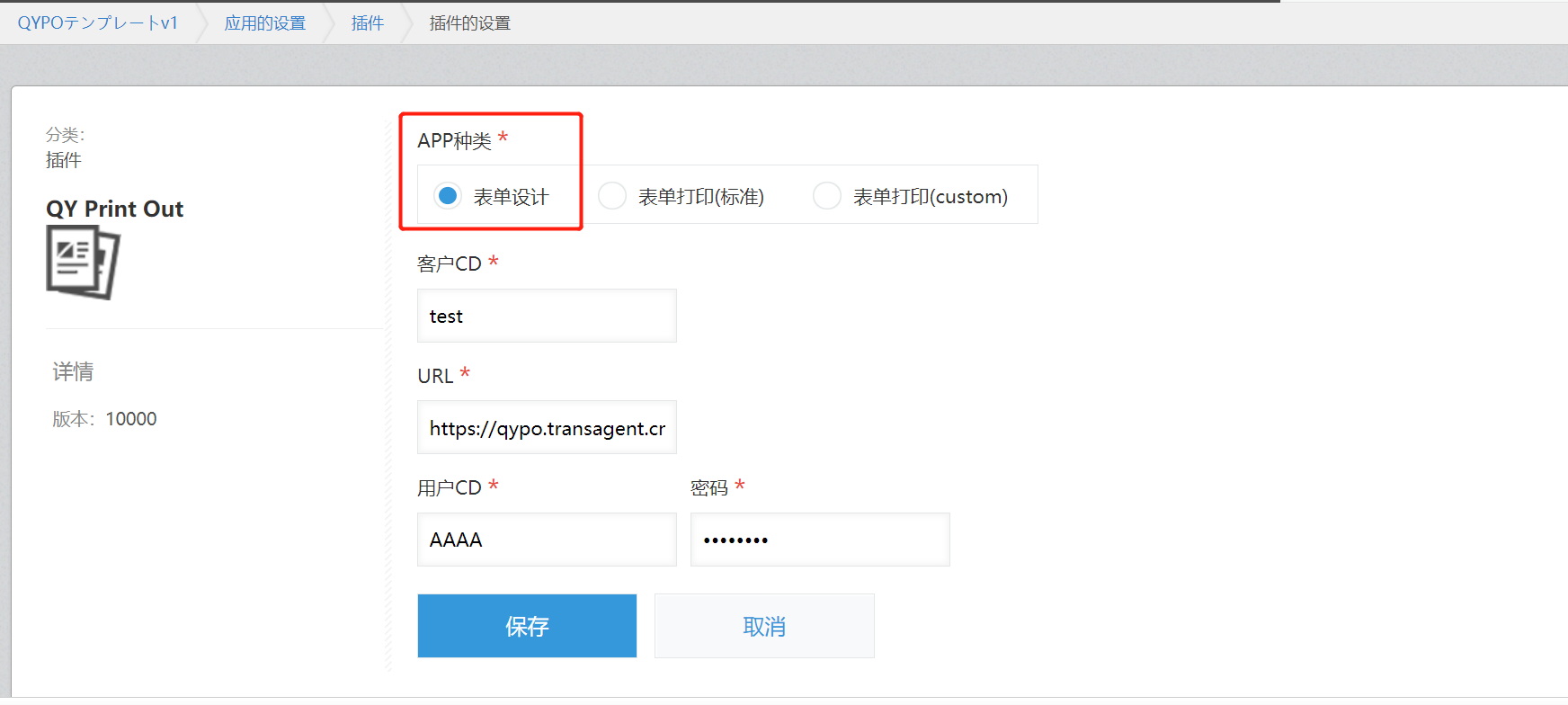 应用的更新请点击应用的设置中的“更新应用”键。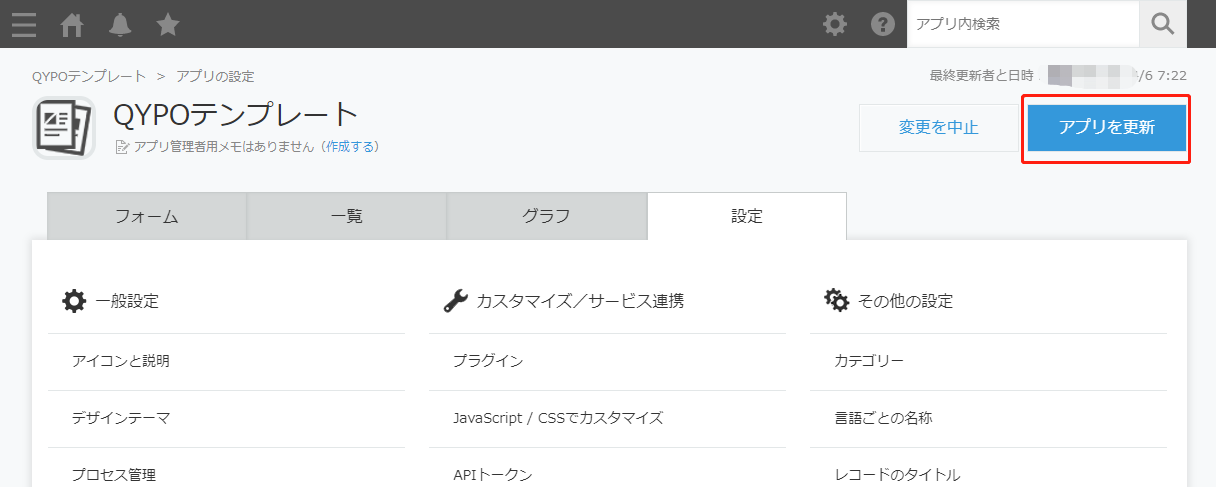 表单设计准备excel模板准备作为表单雏形的EXCEL模板。表单需在最左边的工作表中制作。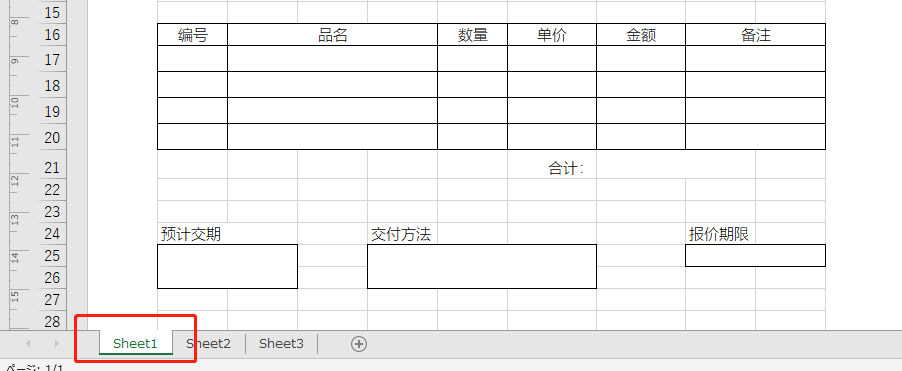 请选择 页面布局 -> 宽度“1页”。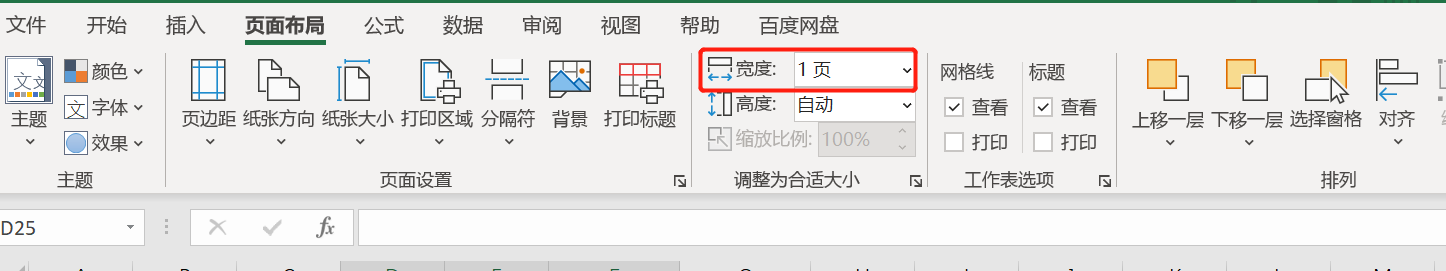 填写基本信息点击或新建进入「QYPO模板」应用的详情页面，填写基本信息。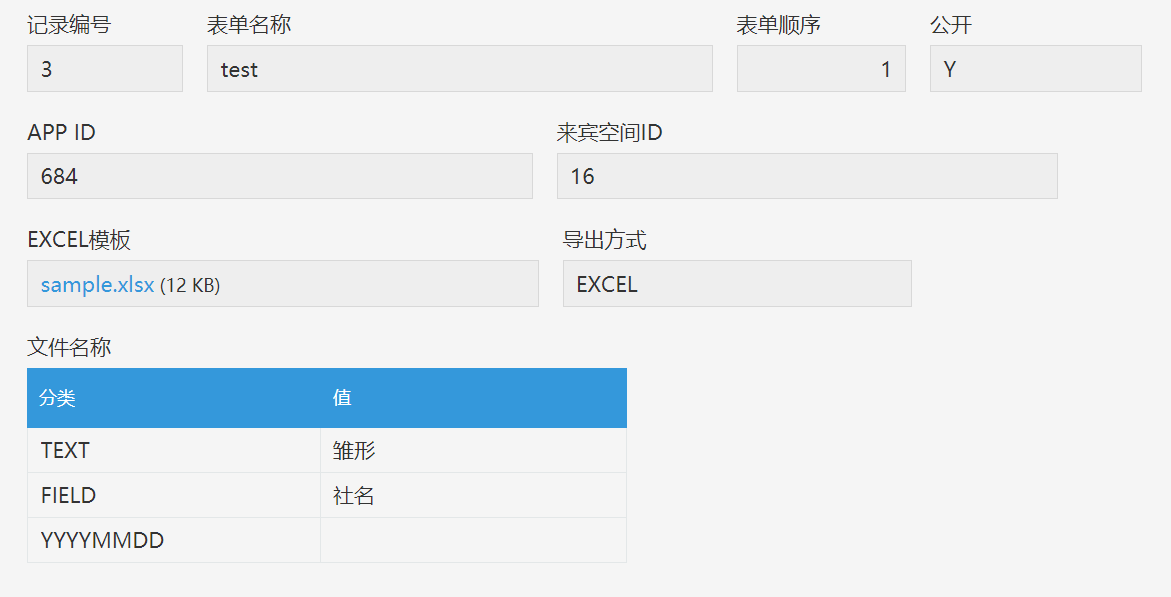 填入关联应用信息点击或新建进入「QYPO模板」应用的详情页面，输入关联应用信息。通过设定关联应用信息，可以将表单导出应用记录中的任意的值作为条件，获取其他应用记录内的数据，并进行导出。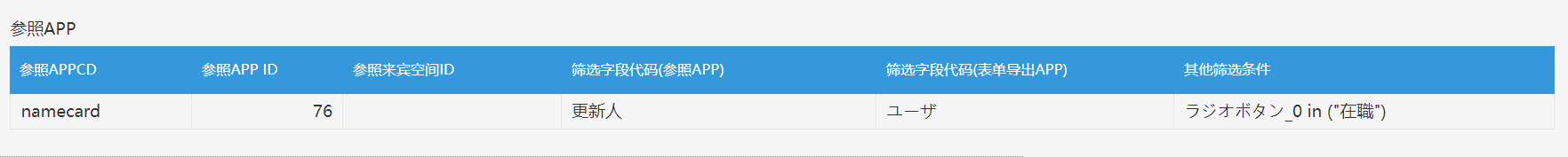 字段配置设定点击或新建进入「QYPO模板」应用的详情页面，填写基本信息。请输入表单APP字段代码或参照APP的字段代码分别对应于EXCEL雏形上的具体单元格位置。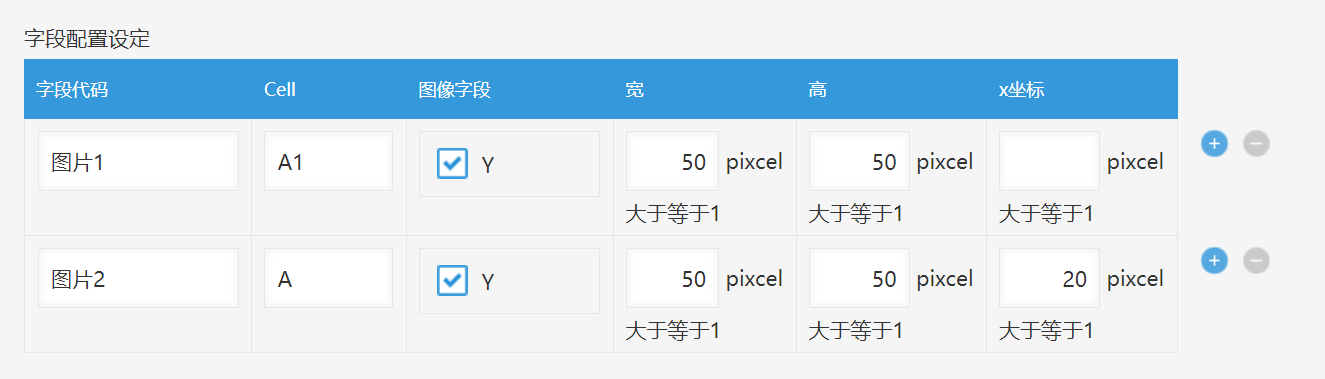 明细基本信息的输入点击或新建进入「QYPO模板」APP的详情页面，输入表单导出应用中表格的基本信息。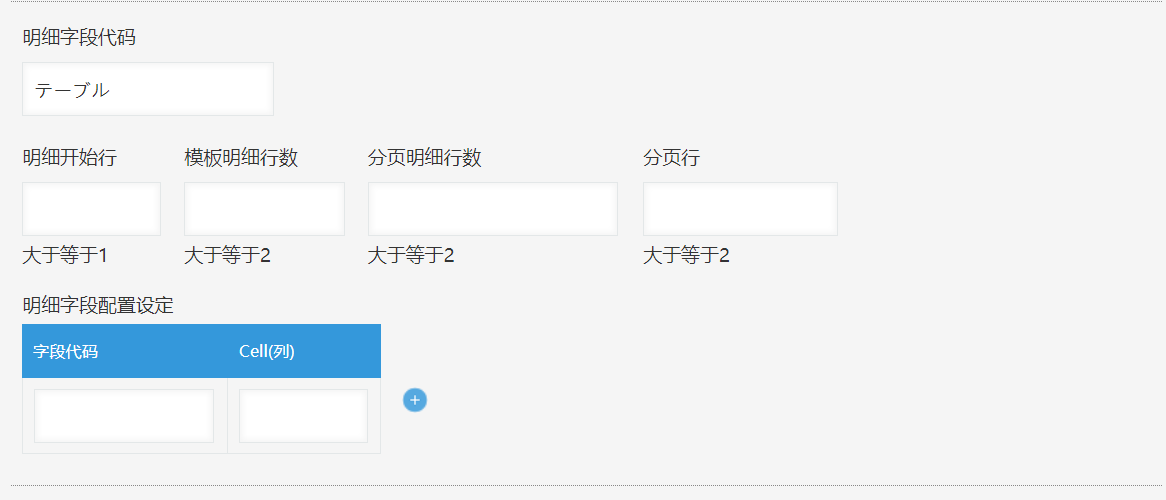 明细字段配置设定点击或新建进入「QYPO模板」APP的详情页面，输入表格字段对应于EXCEL雏形的位置信息。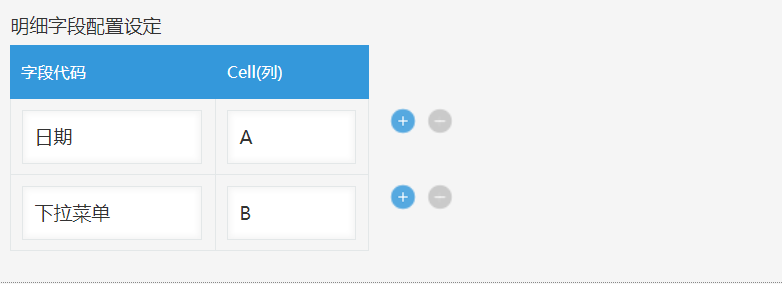 导出测试点击或新建进入「QYPO模板」APP的详情页面，从已有的表单记录中进入详情页面，点击“测试打印”键，导出测试表单。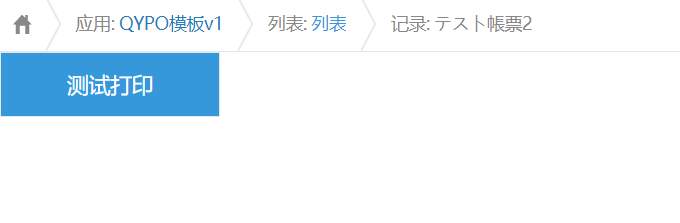 点击后，将会出现以下对话框，请输入想要导出的记录ID，然后点击OK即可。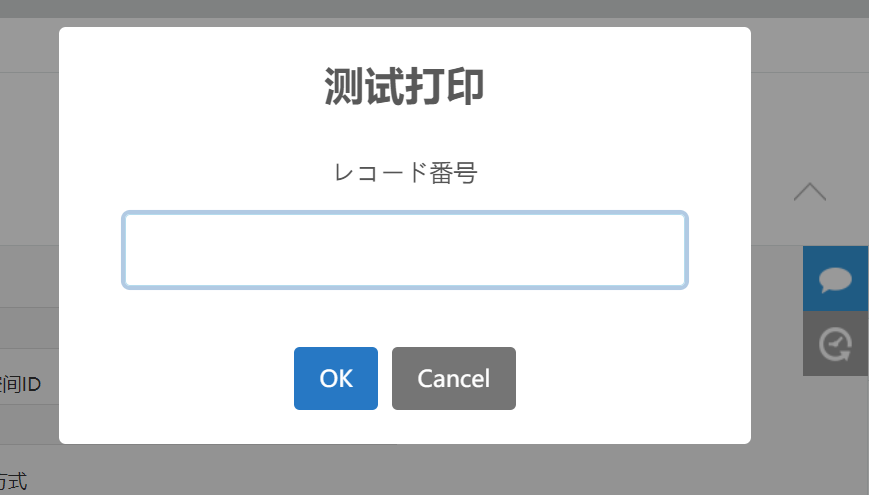 使用QYPO插件的设定添加插件打开表单导出应用 应用的设置->插件，点击添加插件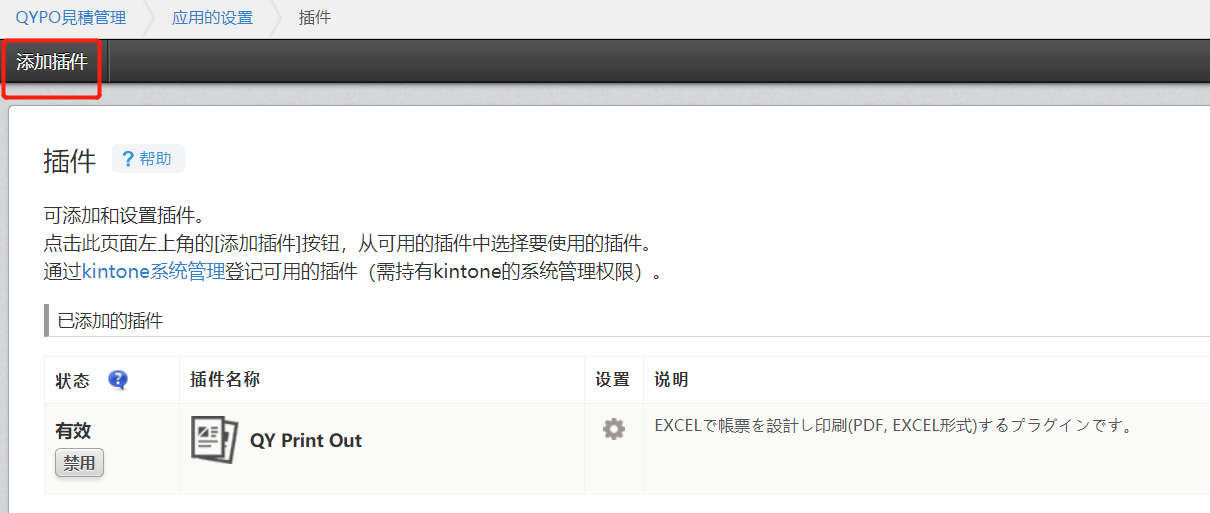 在插件选择画面中，勾选「QY Print Out」，并点击添加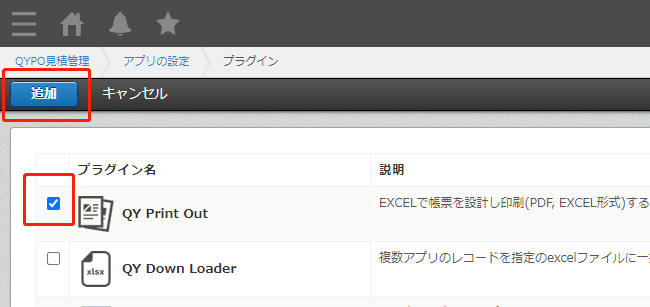 打开插件设定画面打开应用的设置->插件，点击「QY Print Out」的设置齿轮。输入信息选择“表单打印（标准）”。输入顾客CD、URL、用户CD、密码等1.2使用QYPO所需的文件和相关信息中所需要的信息。模板APP ID，是通过制作模板应用所制作的QYPO模板APP的ID；而模板来宾空间ID，仅当模板处于来宾空间的情况时需输入。输入完成后，点击保存按钮。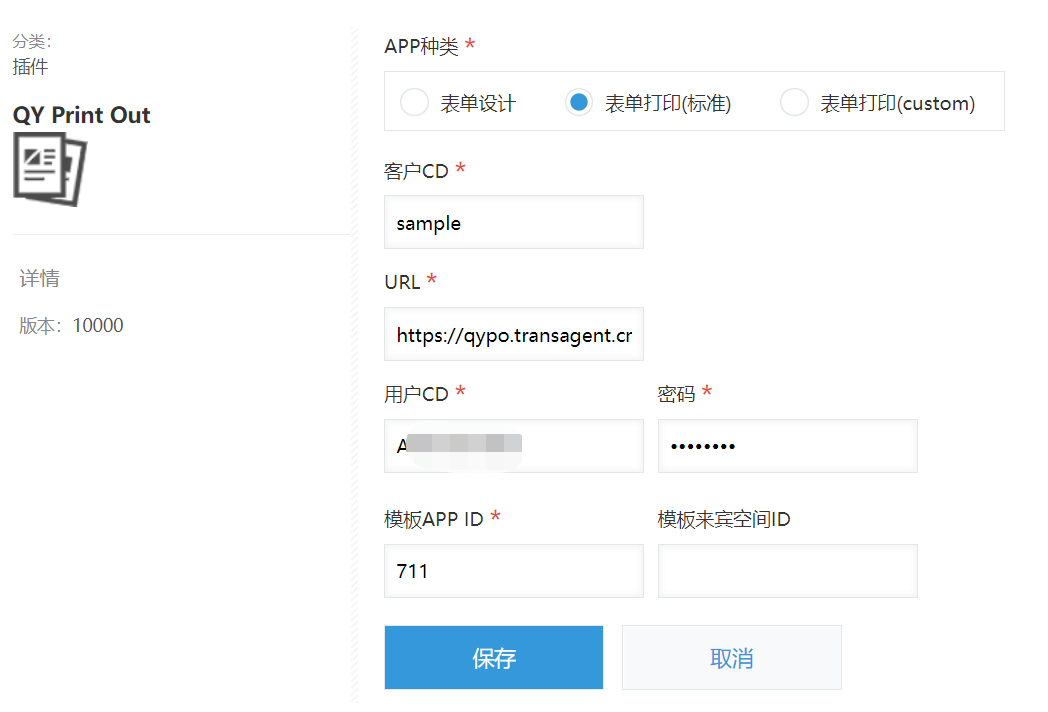 更新应用请点击应用的设置中的“更新应用”按键。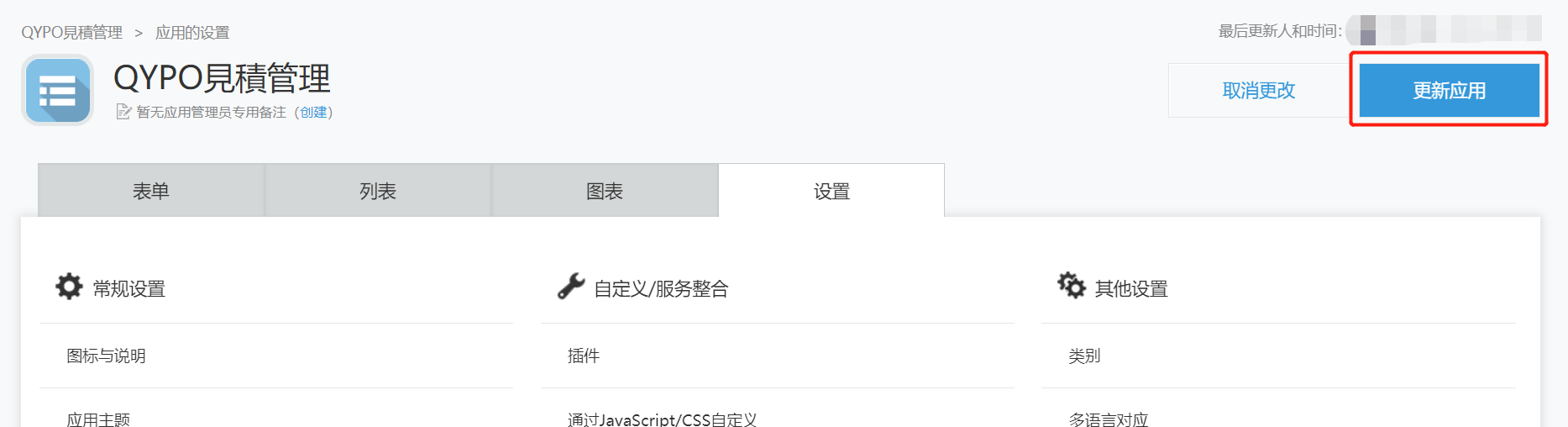 导出表单从记录的详细画面中，选择想要导出的表单，并点击“导出”按钮。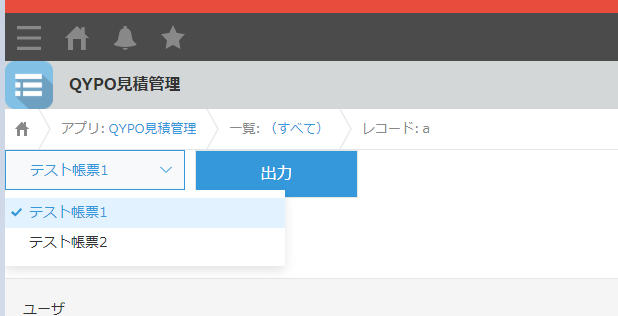 应用设定设定表单位于下拉菜单中的显示条件通过QYPO模板APP设置表单到处应用上的显示条件通过设置模板APP中的出现条件，可添加“状态处于‘承認済’时显示导出按钮”等限制，根据记录字段的不同的值显示不同表单。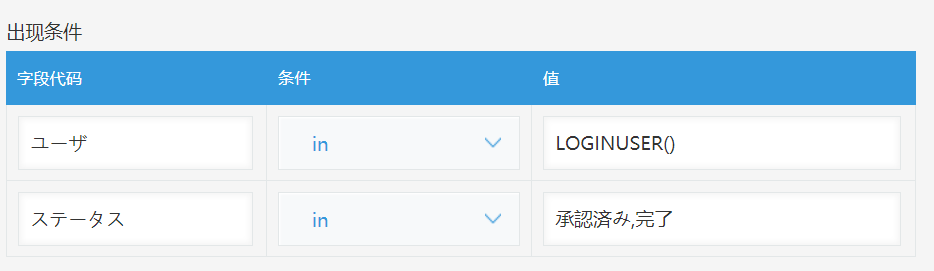 定制导出设置当无法通过标准功能实现表单出现的条件时，可以通过定制来实现。请在Javascript源文件的app.record.detail.show的事件处理中记载以下function信息。需要导出多个表格时在QYPO模板应用管理中复制明细基本信息字段，并变更字段名称后，即可导出多个表格。复制字段在应用管理设置中将下图中所有字段进行复制。在字段的右上角可以找到复制按钮，将复制后的字段放在任意的位置即可。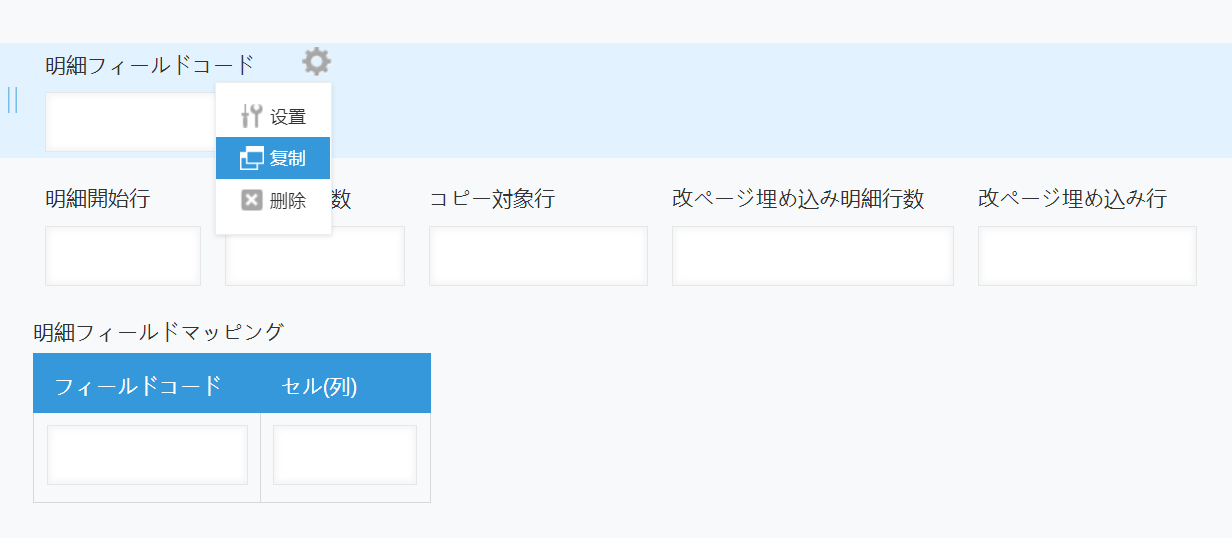 修改字段代码将复制字段的字段代码末尾加上2。字段名可随意设置（推荐和字段代码一样在末尾加上2）。如果需要导出3个或以上表格，那操作方法相同，在管理中复制字段名，并将字段代码末尾修改为3,4…即可，目前最多可导出10个表格。更新履历项目说明来源许可证Key使QYPO能正确识别客户环境的代码。请向销售公司确认QYPO URLQYPO服务器的URL。https://qypo.transagent.cn请向销售公司确认QYPO服务器连接用户QYPO服务器在生成表单时，用于获取Excel模板及画像文件的任意kintone用户的ID/PW。需要有QYPO模板应用以及所保存画像应用的使用权限（应用・记录・目标文件.字段）。请向贵司kintone系统管理员确认QYPO插件压缩包「qypo-plugin-x.x.x.zip」请向销售公司确认QYPO 模板应用压缩包「qypo-template-app-x.zip」
请向销售公司确认项目说明表单名称区分表单内容的名字。表单名称，会在表单导出APP内的详细画面中的表单选择下拉菜单中显示。表单顺序表单导出APP详细画面里，表单选择下拉菜单中的表单显示顺序。公开Y：有效表单N：无效表单。将排除在表单导出APP详细画面的表单选择下拉菜单中。APP ID表单导出APP的应用ID。来宾空间ID表单导出APP所处来宾空间的ID。仅在表单导出APP为来宾空间内应用的情况下需要输入。EXCEL雏形表单雏形文件。仅支持XLSX格式。导出方式EXCEL：EXCEL格式导出。文件下载的形式。PDF-BROWSER：PDF格式导出，表单于新标签页内打开。PDF-DOWNLOAD:PDF格式导出。文件下载的形式。文件名称导出表单文件时的文件名。文件名将用“_”对下列各值进行划分后导出。TEXT：任意的固定文字列FIELD：记录内的任意的值。请填写字段代码（可设定的字段类型为单行文本框、链接、数值、计算、单选框、下拉菜单、状态、记录编号、日期、时间、时刻、创建时间、更新日期）YYYYMMDD: 导出时的年月日(yyyymmdd形式)YYMMDD: 导出时的年月日(yymmdd形式)<<截图的导出例>>   记录中社名字段为“○○株式会社”的情况下，导出文件名为→　雏形_○○株式会社_20210401.xlsx項目説明参照APP　CD在字段配置设定时，使系统能认识到某字段为参照APP中字段的前缀代码。参照APP ID参照APP的ID。参照来宾空间ID参照APP所处来宾空间的ID。仅当参照APP为来宾空间中应用的场合下需输入。筛选字段代码（参照APP）参照APP筛选字段的字段代码筛选字段代码（表单导出APP）符合筛选条件值的表单导出APP中所对应的字段代码。上图例：当表单到处APPユーザ字段=参照APP更新人字段且该字段下拉菜单为“在职时，将ユーザ字段复制到更新人字段，并进行导出。”其他筛选条件想用筛选字段代码以外的条件进行筛选时。其筛选条件的文法请参考cybozu developer network的“query”参数中可用的运算符和函数項目説明字段代码表单导出APP的字段代码；使用参照APP内字段的情况时，请输入“参照APP CD.字段代码”。Cell该字段内容所处Excel单元格的位置。例：A1,X12图像字段当字段类型为文件并需要作为图像导出时，请点击勾选框。宽导出图像时的宽度。高导出图像时的高度。X坐标图片导出时的所处x坐标，指定本项目的情况下，在输入CELL时，仅需要输入第几行即可。項目説明明细字段代码需导出表格的表格字段代码。明细开始行表格开始导出的第一行。下例、17。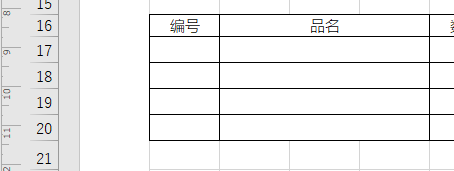 雏形明细行数雏形表格的明细行数。下例、4。复制对象行表格内行数＞雏形明细行数时，系统复制的对象行数。保持空白时，明细开始行+1为系统的复制对象行。分页明细行数需要换页时,明细的总行数。分页行当 明细行数＞＝分页行时，进行换页的excel行数字。項目説明字段代码需导出表格内的字段代码。Cell（列）字段所处Excel列的位置。項目説明字段代码设置条件的字段代码。条件显示条件的记号值显示条件值。如上图所示，状态处于未批准或完了时会显示表单。多个值的情况，请通过逗号区分内容。同时，对于用户一类项目，当输入LOGINUSER()时，只有该登录用户与用户字段相一致时，才会显示表单。qypo.showPrintSpace(ids);ids: 帳票選択ドロップダウンに表示したいテンプレートアプリのレコードのレコードIDの配列。例: [1,2,3]字段字段代码明細フィールドコードtableCode2明細開始行tableStartRow2コピー対象行tableCopyRow2雛形明細行数2tableRowSize2改ページ埋め込み明細行数2breakPageTableSize2改ページ埋め込み行2breakPageRow2明細フィールドマッピング2tableMappingInfo2フィールドコード2tableFieldCode2セル(列)2tableCellCol2更新日说明2021/4/1新建记录2021/10/18增加内容「5.2 需要导出多个表格时」2021/12/21・1.1 QYPO注意事项中「无法保证再IE11上的正常运行」内容。・增加“复制对象行”及相关内容2022/1/29・增加图像指定X坐标的功能2022/2/9・由于SSL标准对应默认443端口，删除端口4106相关的说明。2022/10/31・调整轻微表现方式